ФГБОУ ВО«Российский государственный педагогический университет им. А. И. Герцена»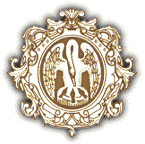 Юридический факультетКафедра международного праваУважаемые коллеги!Приглашаем принять участие в Международной научно-практической конференциипри поддержке Российского гуманитарного научного фонда«Типы правопонимания и вызовы меняющегося мира»,которая состоится  23-24 сентября 2016 г.	На конференции планируется обсуждение проблем, возникающих в связи со столкновением различных типов правопонимания в современном мире. 	Конференция предполагает диалог теоретиков права, историков права, конституционалистов и юристов-международников относительно понимания, восприятия права в новых условиях интеграции и регионализации, столкновений позиций однополярного и многополярного мира, усиления религиозного фактора, массовой миграции населения, развития международных интеграционных образований и т.д.	На конференции планируется рассмотрение  обсуждение таких вопросов, как: правопонимание Запада и Востока, особенности российского правопонимания, история политико-правовых учений как диалог различных типов правопонимания, плюрализм правопонимания в историко-правовой науке, правопонимание в условиях кризиса правовых ценностей, влияние на правопонимание интеграционных процессов, правопонимание в постсекулярном мире, типы правопонимания и кризис международного права, правопонимание и конституционный процесс и др.Порядок работы конференции:Первый день - 23 сентября 2016 г.(пятница)09.30-10.00 		Регистрация участников10.00-10.15 		Открытие конференции. Приветственные выступления.10.15-12.30 		Пленарное заседание (регламент выступления - 15 минут)11.45-12.30                          Дискуссия12.30-13.30                          Перерыв на обед13.30-16.00 		Продолжение пленарного заседания 15.30-16.00                          ДискуссияВторой день - 24 сентября 2016 г.(суббота)10.00-12.30 Секционные заседания. Регламент выступления - 10 минут.СЕКЦИЯ 1. «ОСМЫСЛЕНИЕ ТИПОВ ПРАВОПОНИМАНИЯ В СОВРЕМЕННОЙ ТЕОРИИ ГОСУДАРСТВА И ПРАВА» СЕКЦИЯ 2. «ГЕНЕЗИС И РАЗВИТИЕ ТИПОВ ПРАВОПОНИМАНИЯ» СЕКЦИЯ 3. «РАЗВИТИЕ МЕЖДУНАРОДНОГО ПРАВА В УСЛОВИЯХ СТОЛКНОВЕНИЯ РАЗЛИЧНЫХ ТИПОВ ПРАВОПОНИМАНИЯ» СЕКЦИЯ 4. «ТИПЫ ПРАВОПОНИМАНИЯ И КОНСТИТУЦИОННЫЙ ПРОЦЕСС» 12.30-13.30 Перерыв на обед13.30-16.00 РАБОТА СЕКЦИИ «ТРИБУНА МОЛОДОГО УЧЁНОГО» К конференции планируется издание:1) сборника научных статей "Типы правопонимания и вызовы меняющегося мира"; 2) сборника научных статей по результатам работы молодёжной секции конференции "Типы правопонимания: теоретическое, историческое, конституционное и международно-правовое измерения".Объём статей: для преподавателей – до 16 страниц, для студентов – до 8 страниц. Шрифт текста – Times New Roman, 14, межстрочный интервал – 1,5. Сноски – постраничные со сквозной нумерацией, шрифт сносок – Times New Roman, 10, межстрочный интервал – 1,0. Файл со статьёй необходимо назвать фамилией автора.Срок подачи заявкиДля участия необходимо выслать заявку и статью до 20.07. 2016 г. по адресу: konf-mp-23.09@yandex.ru   Тел. для справок: (812) 314-47-90 (кафедра международного права,Игнатьева Людмила Аркадьевна)Заявка на участие в Международной научно-практической конференции 
«Типы правопонимания и вызовы меняющегося мира»Оргкомитет конференции:1) Дорская Александра Андреевна (председатель), заведующая кафедрой международного права Российского государственного педагогического университета им. А.И. Герцена, доктор юридических наук, профессор;2) Честнов Илья Львович, профессор кафедры теории и права и гражданско-правового образования Российского государственного педагогического университета им. А.И. Герцена, доктор юридических наук, профессор, Заслуженный юрист Российской Федерации;3) Пашенцев Дмитрий Алексеевич, профессор кафедры теории и истории государства и права Московского городского педагогического университета, доктор юридических наук, профессор4) Игнатьева Марина Валерьевна, доцент кафедры международного права Российского государственного педагогического университета им. А.И. Герцена, кандидат юридических наук, доцент;5) Алёшина Александра Владимировна, доцент кафедры международного права Российского государственного педагогического университета им. А.И. Герцена, кандидат юридических наук, доцент;6) Орлова Инна Анатольевна, профессор кафедры международного и гуманитарного права Северо-Западного института управления Российской Академии народного хозяйства и государственной службы при Президенте Российской Федерации, член редколлегии "Российского ежегодника международного права";7) Косовская Виктория Александровна, доцент кафедры международного права Российского государственного педагогического университета им. А.И. Герцена, кандидат юридических наук, доцент;8) Петрова Елена Евгеньевна, доцент кафедры международного права Российского государственного педагогического университета им. А.И. Герцена, кандидат исторических наук, доцент;9) Бочкарев Сергей Вадимович, доцент кафедры международного права Российского государственного педагогического университета им. А.И. Герцена, кандидат юридических наук, доцент;10) Матчанова Зоя Шарифовна, старший преподаватель кафедры международного права Российского государственного педагогического университета им. А.И. Герцена.Ф.И.О. (полностью)Страна, городУчёная степень, учёное звание Место работы – вуз, институт  (полное название), кафедра, должность Контактный телефонЭлектронная почтаТема выступления (название статьи)Название секции, на которой планируется выступлениеФорма участия (очная, заочная)